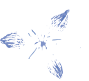 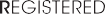 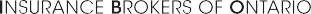 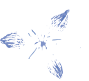 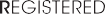 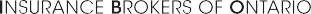 Individual P & C Managing General Agent Principal Broker Undertaking401 Bay Street, Suite 1200P.O. Box 45 Toronto, ON M5H 2Y4416 365 19001 800 265 3097www.ribo.comName: ___________________________Brokerage Name:_______________________________I, 							, hereby voluntarily seek registration as a General Insurance MGA Principal Broker with RIBO.As a RIBO licensee, I undertake that:I will act solely in the capacity of a (general insurance managing general agent underwriter) and will not deal directly with any member of the public, the insured or the potential insured in carrying on business in Ontario.I agree to comply with all of the provisions of the Registered Insurance Brokers Act, its Regulations, By-Laws and all rules, policies and proceduresI have read, understand, and agree to comply with the provisions of the Code of Conduct and the provisions that relate to acts of misconduct all of which are set out in Sections 14 and 15 of Regulation 991I agree to be bound and be accountable for the supervision obligations of a Designated Individual as set out in RIBO Bylaw 1 s.15.1 (f) and agree to undertake and be accountable for those responsibilities with respect to the firms and any employee of the firm under my supervision I understand and will annually comply with RIBO’s Continuing Education requirements for Designated Individuals and am accountable for RIBO licensees’ compliance with such requirementsNotify RIBO of any Change in my employment and acknowledge that any new position that requires me to deal with the public may require different licensing criteria, including successfully completing required exams.        Signature of Principal Broker Applicant				         Date